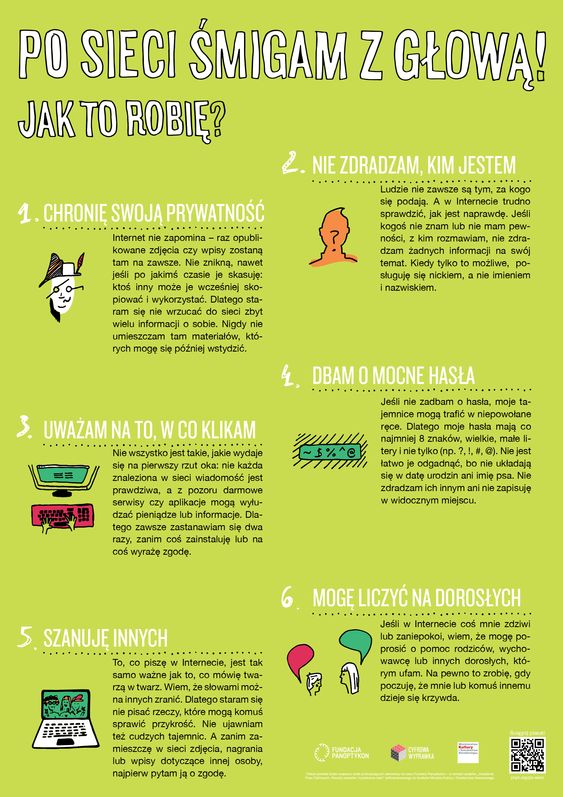 8 luty – Dzień Bezpiecznego Internetu